PREFEITURA MUNICIPAL DE CARATINGA/MG - Extrato de Resultado – Pregão Presencial 004/2019. Objeto: contratação de empresa para fornecimento de gás GLP, botijão e kits válvulas, para atender as necessidades das Secretarias Municipais. Certame declarado FRUSTADO. Mais informações no (33) 3329-8023 / 8019. Caratinga/MG, 13 de fevereiro de 2019. Bruno César Veríssimo Gomes – Pregoeiro.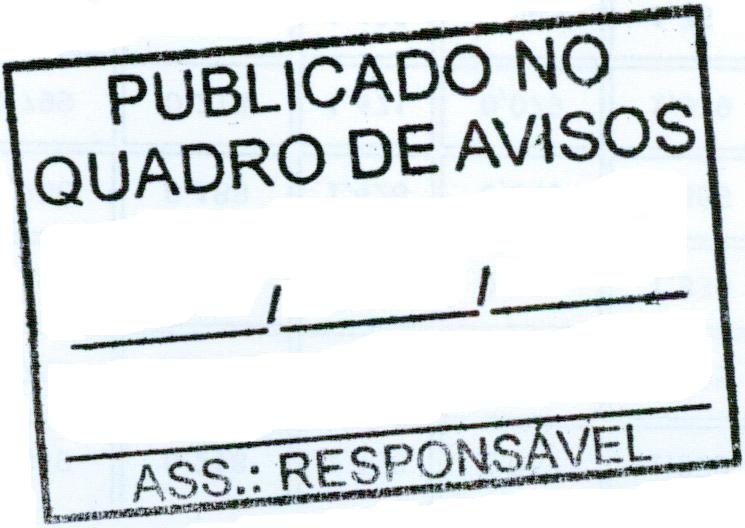 